Ризайкина Ирина Григорьевна, учитель начальных классов МБОУ «Низовская СОШ»  Ардатовского муниципального района Республики Мордовия. Образование – высшее. Окончила  МГУ им. Н.П.Огарева, квалификация по диплому – Филолог.  Профессиональная  переподготовка в МГПИ им. Евсевьева по программе «Теория и  методики начального образования», квалификация -учитель начальных классовОбщий педагогический стаж – 24 года, в данной организации – 14 лет..Тема опыта: «Развитие познавательной активности на уроках и во     внеурочное время в начальных классах»   «Школа становится очагом духовной жизни, если учителя дают
   интересные и по содержанию, и по форме уроки. Но замечательные,
  блестящие уроки есть там, где имеется еще что – то замечательное,
кроме уроков, где имеются и успешно применяются самые разнообразные
формы развития учащихся вне уроков»                                                                (В.А.Сухомлинский)
    1.Актуальность и перспективность опыта.       Ключевой проблемой в решении задачи повышения эффективности и качества учебного процесса является активизация учения учащихся. Ее особая роль состоит в том, что учение, являясь отражательно преобразующей деятельностью, направлено не только на восприятие учебного материала, но и на формирование отношения учащихся к самой познавательной деятельности. Преобразующий характер деятельности всегда связан с активностью субъекта. Знания, полученные в готовом виде, как правило, вызывают затруднения учащихся в их применении к объяснению наблюдаемых явлений и решению конкретных задач. Решение задачи повышения эффективности учебного процесса требует научного осмысления проверенных практикой условий и средств активизации обучаемых.В последнее время стало наблюдаться снижение познавательной активности учащихся. Как же сделать так, чтобы процесс обучения стал интересным, творческим, приносил радость и удовлетворение? Огромная роль здесь, на мой взгляд, отводится современным образовательным технологиям, так как в настоящее время именно внедрение новых технологий стали неотъемлемой частью современного образования. Применение современных образовательных технологий помогает учителю перейти от традиционного урока к современному уроку, а также дает широкие возможности для развития самостоятельной деятельности учащихся. Поэтому меня волнует тема: «Развитие познавательной активности на уроках и во внеурочное время в начальных классах»2. Условия возникновения и становления опытаНа идею формирования педагогического опыта оказали влияние следующие факторы:требования ФГОС НООизучение методической литературыизучение опыта коллегкурсы повышения квалификацииучастие в работе методических объединений        Новые образовательные стандарты начального общего образования нацеливают деятельность педагога на формирование у младшего школьника основ умения учиться и способностей к организации своей деятельности: принимать, сохранять цели и следовать им в учебной деятельности; планировать свою деятельность, осуществлять её контроль и оценку; взаимодействовать с учителем и сверстниками в учебном процессе.  Работая в школе, осознаёшь, что  с каждым годом становится все труднее поддерживать интерес ребёнка к учению вообще. Мотивация к активной познавательной позиции ослаблена несколькими причинами. Во-первых, у каждого ребенка свой опыт познавательной деятельности и свой уровень развития, а учатся они все в одном классе.  Во-вторых,  большой объем информации, который необходимо запомнить. В-третьих, передачи телевидения и радио, интернет, научно-популярные кинофильмы, рассказывающие школьникам о современных достижениях и нерешенных проблемах в  интересной, занимательной,   и доступной форме привлекают детей в большей степени, чем современные учебники.  Происходит резкое падение интереса школьников к чтению, к книге,  и, как следствие, снижение   культуры,    неумение правильно, логично выразить свою мысль.  Снижается уровень грамотности учащихся, на уроках наблюдается снижение мотивации учебной деятельности, сознательного отношения к процессу учения.  Что должен делать учитель, чтобы познавательная активность детей стала фактором успешной учёбы каждого ребёнка?  Как пробудить у ребёнка интерес к познанию нового и сделать так, чтобы он не погас на протяжении всей его жизни?3.Теоретическая база опыта Проблема активизации познавательной деятельности волновала великих педагогов и психологов в различные времена. Еще Сократ учил своих слушателей умению логически мыслить, искать истину, размышляя. Ж.-Ж. Руссо, чтобы ученик захотел узнать и найти новое знание, создавал для него специальные ситуации, вынуждающие к познавательному поиску «Сделайте вашего ребенка внимательным к явлениям природы, - писал он. Ставьте доступные его пониманию вопросы и предоставьте ему решать их. Пусть он узнает не потому что вы сказали, а что сам понял».      Идея обучения с помощью самостоятельного решения учеником сложных вопросов получила развитие в работах Ф.Дистервега. По его мнению, хорош только тот метод обучения, который активизирует его только на запоминание изучаемого материала, то – чего человек не приобрел путем своей самостоятельности – не его.          Целостную систему обучения и воспитания, базирующуюся на возбуждении познавательного интереса школьников, на организацию их совместной заинтересованной деятельности с педагогом, разрабатывал Ш.А.Амонашвили.  Большое внимание проблеме активизации познавательной деятельности уделяют и современные отечественные педагоги и психологи.     «Школы, писал Ж.Пиаже, должны готовить людей, которые способны созидать новое, а не просто повторять то, что делали предшествующие поколения, людей изобретательных, творческих, у которых критический и гибкий ум и которые не принимают на веру все, что им предлагают». В научной литературе описаны условия, соблюдение которых способствует формированию, развитию и укреплению познавательной активности младших школьников.Первое условие состоит в том, чтобы осуществить максимальную опору на активную мыслительную деятельность учащихся. Главной почвой для развития познавательных сил и возможностей учащихся являются ситуации решения познавательных задач, ситуации активного поиска, догадок, размышления, ситуации мыслительного напряжения, ситуации противоречивости суждений, столкновений различных позиций, в которых необходимо разобраться самому, принять решение, встать на определённую точку зрения.Второе условие предполагает обеспечение формирования познавательной активности и личности в целом.  Оно  состоит в том, чтобы вести учебный процесс на оптимальном уровне развития учащихся.        Изучив теоретические источники, пришла к выводу, что процесс обучения должен быть направлен на успех. Успех – важнейший стимул активной деятельности человека. Этот психологический феномен особенно ярко проявляется в детском возрасте, когда другие мотивы и стимулы еще неустойчивы или слабо выражены. Ребенок, слабоуспевающий, отстающий от своих сверстников, быстро теряет интерес к учению и его познавательная активность на уроке приближается к нулевому уровню.            Данные теоретические положения стали основой моего опыта.5.Технология обобщения опыта. 
   Глубоко изучая методологические основы познавательной деятельности учащихся, я поставила перед собой Цель:  развитие познавательной активности учащихся через использование современных технологий  обучения.
Мною были намечены следующие задачи:
     1)Формировать положительную мотивацию учения 
     2)Обеспечить интеллектуальное развитие ребенка
     3)Развивать личностный потенциал учащихся
     4)Формировать умение самостоятельно добывать знания.
     5)Создать условия для реализации творческого потенциала учеников. Что же я, как учитель, должна делать на уроках и во внеурочной деятельности, чтобы познавательная активность детей стала фактором успешной учёбы каждого ребёнка?! Что можно и нужно сделать, чтобы ученики с большим желанием приходили в школу? Как пробудить у ребёнка интерес к познанию нового и сделать так, чтобы он не погас на протяжении всей его жизни?
  Одно из важнейших факторов развития интереса к учению - понимание детьми необходимости того или иного изучаемого материала. Для развития познавательного интереса к изучаемому материалу большое значение имеет методика преподавания данного материала. Поэтому, перед тем как приступить к изучению какой - либо темы, я много времени уделяю поискам активных форм и методов обучения, продумывая каждый урок, ибо урок, по словам В. А. Сухомлинского, первая искра, зажигающая факел любознательности.        Заставить учиться нельзя, учебой надо увлечь. Чтобы активизировать познавательную деятельность детей, надо принести элемент занимательности как в содержание, так и в форму работы, придать материалу увлекательный характер, делать его живым и интересным.      Моя педагогическая система строится на внедрении в учебный процесс различных форм, методов, средств обучения для повышения активности мыслительной деятельности учащихся. И она реализуется посредством применения на уроках различных технологий. Конечно, современных образовательных технологий много, но в своей работе я опираюсь лишь на некоторые из них: - технология проблемного обучения;- игровая технология;- ИКТ;- здоровьесберегающие технологии.Методы:- объяснительно-иллюстративный;- репродуктивный;- исследовательский;- проблемное изложение;- поисковый- метод проекта.Формы работы:- общеклассная;- групповая;- парная;- индивидуальная.Средства деятельности:- словари и энциклопедии;- технические и электронные средства обучения и контроля знаний учащихся;- раздаточный и дидактический материал;- печатные пособия;- мультимедийные презентации.Технология проблемного обучения позволяет формировать познавательные интересы учащихся. Средством создания любой проблемной ситуации в учебном процессе является учебные проблемы (проблемная задача, проблемное задание, проблемный вопрос). Каждая учебная проблема подразумевает противоречие. Проблемно-диалогическое обучение предполагает использование групповой, парной, фронтальной форм обученияСоздание проблемных ситуаций на уроках - это один из способов развития творческого мышления младших школьников.Методы проблемного обучения можно применять на уроках, создавая проблемную ситуацию на любом его этапе.Например:Определение темы урока:Урок русского языка в 4-м классе по теме «Правописание мягкого знака после шипящих на конце существительных»- Прочитайте слова на доске: душ, ночь, ложь, страж, дочь, муж, ключ.Чем все эти слова похожи?А чем слова отличаются?- Над какой темой будем работать?(Правописание мягкого знака после шипящих на конце существительных )Урок «Окружающий мир». Большинство грызунов питаются твердой растительной пищей, которую они отгрызают и перетирают зубами. Зубы должны истачиваться, «снашиваться», но они всегда одного размера. Чем объяснить, что у бобра, который всю жизнь точит стволы деревьев, зубы не уменьшаются и не тупятся на протяжении всей жизни? (Ответ: зубы грызунов растут на протяжении всей жизни.)-проблемное обучение активизирует мыслительную деятельность, без которой школьнику очень сложно учиться, тем более с интересом;-у большинства учащихся  формируется положительная мотивация к изучению предметов, познавательный интерес;-возрастает эффективность развития интеллектуальных и творческих способностей учащихся;  Игровые технологии, Ведущим методом  игровых технологий  является игра. Ведь переход от игровой деятельности, которая является основной в детском саду, к учебной происходит очень болезненно. Детям тяжело сконцентрировать свое внимание, у них еще нет целенаправленной деятельности к учению, а утомляемость повышается.Одно из эффективных средств развития интереса к учебному предмету дидактическая игра.В своей практике использую разнообразные предметные дидактические игры: например, по природе - «Рассели животных в домики», «Чьи детёныши?» , по математике и русскому языку - «Крестики- нолики», “Запомни математические термины», «Рыболов», по чтению - «Фотоглаз», «Какое слово лишнее?», “Цепочка слов”,  «Помоги белке найти своё дупло», и многие другие.  Активно применяю игры и во внеурочной деятельности. Именно там раскрываются более широкие возможности для проведения игр, которые способствуют более гармоничной, менее болезненной адаптации ребёнка в современном обществе. Наиболее часто применяю сюжетно-ролевые игры, в которых условия игры схожи с условиями жизни в обществе. Это могут быть игры: «Хочу быть учителем», «Играем в больничку», «Отправляемся путешествовать…», «Играем в сказки»и т.д.  Для развития познавательного интереса у учащихся использую разнообразный занимательный материал: загадки, пословицы, ребусы, кроссворды, задачи в стихах, головоломки, задания на сообразительность, логику. Дети с удовольствием решают эти творческие задания. Использование занимательного материала на уроках помогает активизировать учебный процесс, развивает познавательную активность, наблюдательность , внимание, память, мышление, снимет утомление у детей.       Готовясь к урокам, на которых учащиеся получают новые знания, стараюсь пробудить в них активное зрительное восприятие. Лучшему усвоению материала способствуют средства наглядности, опорные схемы, таблицы, которые применяю на уроке.  Уроки стараюсь превращать в уроки творчества, начиная их словами: «Сегодня у нас необычный урок…», «К нам в гости пришла сказка…». Вместе с любимыми сказочными героями учащиеся знакомятся с новыми терминами, закрепляют пройденный материал. Дети с большим интересом включаются в урок, который проходит быстро, интересно и даёт хороший результат.   На своих уроках я стараюсь не терять связь с другими предметами. Например, обращаю внимание на правописание тех или иных слов не только на уроках русского языка, но и на уроках математики (при решении задач), чтения (при составлении плана рассказа). Или же даю интересные сведения из жизни животных не только на уроках окружающего мира, но и на уроках математики, русского языка, изобразительного искусства.Развитию познавательной активности учащихся способствует разнообразие форм обучения. Так наряду с традиционными формами обучения я провожу и нетрадиционные уроки:1)урок-КВН: «КВМ - Клуб Веселых Математиков», «Что за прелесть эти сказки... » (по чтению) и др.;2)ypoк-соревнование. Такие уроки я провожу при обобщении материала. Это может быть «Брейн - ринг» по математике, «Своя игра» на уроках чтения или же «Что? Где? Когда?» на ознакомлении с окружающим миром;3)урок-экскурсия: «В гости к осени», «В гости к зиме» (ознакомление с окружающим миром), «Математика вокруг нас» (математика) и др.;4)урок-путешествие. Это может быть путешествие в любую хорошо известную детям сказку ,  путешествие в зимний лес и т. д., где дети должны выполнить, какое-либо задание, чтобы помочь сказочному персонажу преодолеть препятствие. (см.Приложение1)     . Информационно - коммуникационные технологии. Я рассматриваю компьютерные технологии, как мощное средство обучения, которое способно значительно повысить его эффективность.Развитие познавательной активности учеников в начальной школе зависит от множества факторов, в том числе и от того, насколько наглядным и удобным для их восприятия является учебный материал. Компьютер иллюстрирует текст, помогает увидеть своими глазами различные геометрические построения, отправиться в увлекательные путешествия. Творческий учитель, владеющий ИКТ, может подготовить богатейший материал к уроку.Компьютерные технологии позволяют мне создать благоприятные условия на различных этапах урока. При изучении нового материала компьютер помогает выдвигать проблему, организовывать поисково-исследовательскую деятельность. Работа с компьютерными программами, по моим наблюдениям, вызывает у детей повышенный интерес к предмету и усиливает мотивацию обучения, активизирует психические процессы, такие как восприятие, память, внимание.Известно, что у младших школьников лучше развито непроизвольное внимание, которое становится особенно концентрированным тогда, когда учебный материал отличается наглядностью, яркостью, вызывает у школьников эмоциональное отношение. Применение ИКТ позволяет:повысить уровень мотивации учащихся;повысить эффективность урока;вовлечь учащихся в самостоятельный процесс обучения;использовать большое количество наглядного материала;успешно осуществлять контроль знаний;Примером использования информационно-коммуникационных технологий в обучении это создание  и использование собственных образовательных ресурсов. В своей практике использую мультимедийные презентации для объяснения новой темы, контроля знаний и как средство подачи информации. ИКТ использую для проведения физминуток, музыкального сопровождения уроков, широко применяю во внеурочной деятельности. В процессе обучения младшего школьника всё более широкое применение находит метод проекта. Создание иллюстративных с помощью рисунков сочинений на бумаге традиционно для начальной школы. Использование возможностей ИКТ значительно расширяет возможности данной модели учебной деятельности.    Важно научить ученика самостоятельному поиску, добыванию знаний из разных источников. Особенно ярко это наблюдается на уроках окружающего мира. К урокам по теме курса ребята часто готовят сообщения, подбирают картинки, расспрашивают родителей, наблюдают. На уроке каждый старается поделиться знаниями, которые он добыл: « Я вот что ещё узнал, а я хочу добавить…». Сообщения сначала помогают готовить родители, потом (после знакомства с компьютером, возможностями интернета, печатными источниками из библиотеки) дети научатся готовить их сами.     Результатом такой работы стали проекты по окружающему миру на темы: «Моя семья», «Моё село», «Красная книга»,  «Моя родословная», по математике:  «Математика в загадках и пословицах», . Все работы ребята с удовольствием предоставляют к защите перед своим классом.  Включение школьников в проектную деятельность учит их размышлять, прогнозировать, предвидеть, формирует адекватную самооценку и, главное, происходит интенсивное развитие детей. А деятельность в свою очередь формирует мышление, умения, способности, межличностные отношения.   Здоровьесберегающие технологии   Здоровьесберегающие технологии помогают решить важнейшие задачи - сохранить здоровье ребенка, приучить его к активной здоровой жизни. Это: учет возрастных особенностей; демократический стиль общения на уроке; дифференцированное обучение; игровые технологии; динамические минутки и паузы. Описание некоторых методов и технологий. Упражнение «Поздоровайся глазами».( Сейчас я с каждым из вас поздороваюсь, но не словами, а молча- глазами. При этом постарайтесь глазами показать, какое у вас сегодня настроение. ) С этого упражнения мы начинаем любой урок. Также на этом этапе используем и метод
«Поздоровайся локтями»  Дети, выполняя задание, должны коснуться друг друга локтями, улыбнуться, назвать имя одноклассника, сказать доброе слово. Такие забавные игры позволяют весело начать урок, размяться перед более серьезными упражнениями, способствуют установлению контакта между учениками в течение нескольких минут.Метод сообщения цели занятия «Удивительная загадка»( стимулирует учащихся на получение новых знаний, пробуждает  у детей интерес к мероприятию.)
Метод релаксации. Не стоит забывать о восстанавливающей релаксации на уроке. Ведь иногда нескольких минут достаточно, чтобы встряхнуться, весело и активно расслабиться, восстановить энергию. Активные методы релаксации позволят сделать это, не выходя из класса.(Под тихую музыку). Закройте пожалуйста глаза. Наберите грудью побольше воздуха и ощутите солоноватый запах моря. Морской воздух свежий и немного влажный. Вы слышите, как кричат чайки и чувствуете себя сейчас совершенно спокойно и безмятежно. Потянитесь, выпрямитесь, откройте глаза и снова будьте здесь, свежи и полны бодрости. Для выяснения образовательных целей учеников, их ожиданий и опасений   использую метод «Фруктовый сад». «Дерево желаний», «Поляна снежинок». Н-р: по теме «Имя прилагательное» предлагаю на яблоках записать свои ожидания, а опасения на лимонах .(Раздаются заранее вырезанные из бумаги крупные яблоки и лимоны). При завершении урока можно, применяю такие методы, как «Ромашка», «Мудрый совет», «Итоговый круг».
Метод «Мудрый совет». Группа пишет в конце урока совет детям, которые ещё не совсем поняли тему урока.Метод «Ромашка». Дети отрывают лепестки ромашки и отвечают на главные вопросы, относящиеся к теме урока, записанные на обратной стороне лепестка.(Примером служат разработка внеурочного занятия) см.Приложение 2  Ещё одним современным и развивающим средством познавательной активности  являются приемы, основанные на противоречиях – всем известной теории решения изобретательских задач (ТРИЗ). Эти приемы очень просты, но высокоэффективны.Приведу один из приемов, используемых мной - «Разминка». Перед началом разминки детям даю соответствующую установку, например: «Ребята, вам будет предложена серия простых вопросов, однако работа усложняется тем, что ее придется выполнять в высоком темпе. Ваша задача: прослушать очень внимательно каждый вопрос, как можно быстрее дать на него четкий ответ». После этого работа проходит в форме учебного диалога. Учащиеся могут отвечать хором, не поднимая руки (цель: кто быстрее).Возможный вариант разминки: 1)-Какое сегодня число?-Какой день недели был вчера?-У стола 4 угла. Один угол отпилили. Сколько осталось? (5)- Как правильно сказать сумма чисел 5  + 7 равна одиннадцати или - адиннадцати? (двенадцати).-Какая третья буква в слове вокзал? (к)-А четвертая в слове солнце? (н)- Сколько дней - в ноябре? (30)-Сколько букв в имени белобоки? (40 а)- Как называется третья буква алфавита с конца? (э) А пятая сначала? (д)-Что мы слышим в начале урока? (букву - У).Такие разминки придают дух соревновательности, концентрируют внимание, развивают у детей умение переключаться с одного вида деятельности на другой, устанавливается межпредметная связь.   Данная методика ТРИЗ в разных формах успешно используется мною при проведении классных часов, при организации работы кружков.Активизируют познавательный интерес экскурсии, викторины, интеллектуальные игры, предметные недели и другие формы внеклассной работы.Главное значение различных видов внеклассной работы состоит в том, что она помогает усилить интерес учащихся к предмету, содействует развитию их способностей, позволяет сочетать разные виды деятельности младшего школьника: учебную, трудовую, коммуникативную, игровую.  Внеклассные занятия и кружки стараюсь организовать так, чтобы каждый ученик, исходя из своих индивидуальных особенностей и интереса, мог работать на этих занятиях с увлечением. По содержанию внеклассное занятие должно быть связано с работой на уроке, но здесь решаются задачи повышенной трудности, задачи – смекалки, задачи – шутки, занимательные задачи, логические задачи, примеры, уравнения, для решения которых используются интересные приемы. На занятиях сочетаю коллективную работу и индивидуальную. Содержание предметов обогащаю  на уроках использованием дополнительного материала. Своих воспитанников обучаю работе со словарями, энциклопедиями, справочниками и другой дополнительной  литературой. В первом классе  все учащиеся  завели  портфолио. Оно позволяют судить об успехах каждого ученика  и стимулируют его познавательную активность. Таким образом, использование активных методов обучения позволяет обеспечить эффективную организацию учебного процесса, помогает достичь лучшего результата в обучении, повышает познавательный интерес к предмету.   6. Результативность опыта      Итогом проведенной работы было то, что дети научились самостоятельно работать, не пугаться новой нестандартной учебной ситуации, а с интересом находить ее решение, расширять и добывать новые знания, оценивать результат выполненной работы, у наименее успешных детей не выработалась отрицательная оценка мотивации к учебе. Дети учатся с удовольствием, не боятся контрольных работ, у них выработалась адекватная самооценка и положительная учебная мотивация. Кроме этого у ребят сформировались познавательные и учебные интересы, они задают массу вопросов, поиск ответов на которые – совместная деятельность учителя и учеников, они спорят, отстаивая свою точку зрения, но умеют и принять сторону другого ученика, если не правы. Сочетание традиционной системы обучения и современных технологий обеспечивает высокое качество знаний. Полученные знания, умения и навыки положительно отражаются и на учёбе: Качество знаний обучающихся за последние три года составляетПроводимая работа позволяет мне получать результаты качественной  подготовки учащихся, развивать их  творческие и познавательные способности,  которые подтверждаются результатами участия детей  в предметных олимпиадах и различных  конкурсах. .В 2016-17 уч. году моя ученица Клементьева Дарья участвовала  в районной олимпиаде по русскому языку, где заняла 2 место. Удельнова Елизавета в 2017 году принимала участие в форуме «Одарённые дети», показала хорошие результаты и была награждена дипломом 2 степени, Костин Никита стал призёром форума «Одарённые дети-2019». В конкурсе рисунков «Безопасность дорожного движения-это жизнь» Муравьёв Ярослав занял 1 место. Удельнова Ксения участвовала во всероссийской викторине «Юный математик»,  заняла 1 место и принимала участие в  международной викторине «Финансовая грамотность», где была награждена дипломом 1 степени. 7.Трудности и проблемы при использовании данного опытаПроблем, с которыми сталкивается преподаватель в современной школе, очень много, одна из них снижение учебной мотивации и низкий уровень познавательной активности учащихся. Дети часто не понимают, для чего им нужны знания, отсюда падает интерес к самому процессу обучения, который кажется трудным и скучным. Задача современной школы –  воспитание такой личности, которая была бы способна действовать в новых, зачастую непредсказуемых условиях. А для этого необходимо сделать творческим обучение.  Мне очень нравятся слова И. В. Метельского «Познавательная активность – это активная направленность, связанная с положительным эмоционально окрашенным отношением к изучению предмета с радостью познания, преодолению трудностей, созданием успеха, с самовыражением развивающейся личности»       Учитель имеет все возможности, чтобы разбудить в ребенке те скрытые «сокровища», которыми он обладает. У него есть возможность развить возможности детей, чтобы они в дальнейшем в полной мере реализовали себя в современном мире. Для этого учителю необходимо выражать детям одобрение по поводу малейшей их удачи и отмечать каждый их успех. И тогда познавательная активность ребенка проявится во всех направлениях учебной деятельности.                   8.Заключение. Распространение педагогического опытаПроведённая мною работа подтвердила актуальность проблемы, её сложность и многоплановость, позволила сделать и сформулировать основные теоретические выводы:1)  Развивая познавательную активность, воспитывая стремление к знаниям, мы развиваем личность маленького человека, умеющего мыслить, сопереживать, творить.2)  Вопросы развития познавательной активности младшего школьника актуальны, важны для каждого педагога, которому небезразлична судьба своих учеников.     В заключении мне хочется сказать о том, что профессионализм учителя во многом определяется требовательностью к самому себе. Не к ученикам, а именно к себе. Ученики могут иногда казаться и невнимательными, и ленивыми, и агрессивными, и слабыми, и заносчивыми. Но учительская задача состоит в том, чтобы вооружить их знаниями, навыками добывать эти знания, умениями отзывчиво и инициативно сотрудничать с другими и развивать в себе всё то лучшее, что делает человека человеком Я считаю, что мой опыт востребован  в практике учителей начальных классов. Своим педагогическим опытом работы я охотно делюсь с коллегами, выступаю с сообщениями на уровне школы, района, участвую  в работе семинаров  и секций муниципального уровня,  провожу открытые уроки, посещаю уроки коллег.  Опыт своей работы размещаю   на страницах школьного сайта и на своих страничках сайтов: 
http://multiurok.ru
http://infourok.ru
http://педагоги.онлайн конспекты открытых уроков, внеклассных мероприятий по предметам, классных часов, конспект занятия внеурочной деятельности, презентации уроков. За размещение данных разработок  имею свидетельства об их публикации.    Возможность тиражирования.«Развитие познавательной активности на уроках и во внеурочное время в начальных классах»            Размещён на сайте: :   nizard.schoolrm.ruПриложения:1. Урок по математике  во 2 классе «Повторение и закрепление письменных приёмов сложения и вычитания в пределах 100»2. Внеурочное занятие:  «Знай правила дорожного  движения, как таблицу умножения!»                                                        Список литературы1  .Активизация познавательной деятельности младших школьников: Книга для учителя/М.П.Осипова [и др.]: под общ. ред. М.П.Осиповой. – Минск: Народная асвета, 1987.-111с.2. Литранович Ж.Т., Землянова В.Д. Развитее познавательной активности и творческих способностей учащихся в контексте современных образовательных технологий//Педагогический альманах, 2002,№ 1.- 101с.  3. Павловец, Т.Л.Познавательная активность как предмет психолого-педагогических      исследований/Т.Л. Павловец//Пачатковае навучанне.-1997.- №2. - с.77-78. 4. Щукина, Г.И.Активизация познавательной деятельности учащихся в учебном    процессе/Г.И. Щукина.- Москва: Просвещение, 1979. – 160 с.                                                                                                                                      Приложение 1Класс: 2Предмет: математикаТема: «Повторение и закрепление письменных  приёмов сложения и вычитания в пределах 100».Тип урока: урок комплексного применения знаний и умений (закрепление изученного материала)Формы организации познавательной деятельности: индивидуальная, фронтальная, работа в работа в парах.Методы обучения: словесный, наглядный, практический, частично-поисковый, игровой, работа с учебником.Цели урока:Закрепление  знаний алгоритмов письменного сложения и вычитания двузначных чисел;Формирование умения применять алгоритмы письменного сложения и вычитания при вычислениях;Развитие вычислительных навыков учащихся, умения решать задачи, логического мышления, внимания, памяти;Воспитание познавательного интереса, чувства товарищества, взаимопомощи, заботы о животных.Планируемые образовательные результаты:  Обучающиеся научатся: письменно складывать и вычитать двузначные числа без перехода через десяток с опорой на алгоритм; выбирать вариант краткой записи, соответствующий условию задачи; решать задачу в два действия. Обучающиеся получат возможность научиться:решать задачу с помощью выражения;восстанавливать недостающие данные в записи примеров.Универсальные учебные действия:личностные: оценивание и принятие следующих базовых ценностей:  «природа», «сочувствие», «помощь»; освоение личностного смысла учения, желания учиться;регулятивные: самостоятельная организация своего рабочего места; следование режиму организации учебной деятельности; определение цели учебной деятельности с помощью учителя и самостоятельно; ориентация в учебнике; определение плана выполнения задания под руководством учителя; оценивание своей работы на уроке по следующим параметрам: было легко выполнять, возникли сложности при выполнении; познавательные: определение умений, которые сформированы на основе изучения данной темы; ответы на простые  и сложные вопросы учителя; наблюдение и определение   простые выводов. коммуникативные: участие в диалоге; слушание и понимание других, высказывание своей точки зрения; работа в паре, в группе.Основные понятия: алгоритм, сложение, вычитание, единицы, десятки, задача.Межпредметные связи: литературное чтение, окружающий мир.Ресурсы: учебники, тетради, карточки, доска, ПК, экран, мультимедийный проектор, презентация.Ход урока.I. Организационный  момент.Все друг другу улыбнитесь,За парту правильно садитесь.-А какой у нас урок? ( Математика)А с каким настроением вы пришли на урок. Покажите. Если у вас хорошее настроение, то покажите открытую ладошку, если плохое, то кулачок, если вы не можете определить своё настроение, то покажите ребро ладони.  Давайте пожелаем друг другу добра и удачного дня. II. Чистописание.Какое сейчас время года? Правильно, зима. Какая красивая зима в этом году – морозная, снежная. Часто падает пушистыйснег.Хотите поиграть в снежки?  - Прежде чем перейти к работе в тетрадях нам надо, подготовить наши пальчики к работе. ( Пальчиковая игра)Давайте поиграем в снежки.Возьмите горсть снега,Слепите снежок,Сжимаем в левой руке, кидаем,Сжимаем в правой руке, кидаем.Ручки замёрзли — потрём ладошки.- Молодцы, подготовили свои пальчики к работе. - Запишите  число  и  классная  работа. Показ на доске и запись в тетради.И так число 53Что вы можете  сказать об  этом  числе? (ответы  детей)(Однозначное или двузначное следующее, предшествующее, раскладываем на разрядные слагаемые, обговариваем, сколько единиц и десятков в числе.)III. Сообщение темы урока. Слайд № 1. Я приглашаю вас на зимнюю математическую прогулку. Тема сегодняшнего урока «Закрепление письменных приёмов сложения и вычитания в пределах 100 ». Как вы думаете, что мы будем делать на уроке? А какова цель нашего урока?Если мы будем внимательны, активны, то мы успешно справимся со всеми трудностями. Итак, вы готовы! В путь!... Наше путешествие  будет идти под девизом, который написан на слайде. Прочитаем его. (Слайд 2)Чтоб водить корабли,Чтобы лётчиком стать,Надо прежде всегоМатематику знать.И на свете нет профессии,Вы, смекайте - ка,Где бы нам не пригодиласьМатематика- Это девиз нашего урока. Как вы его понимаете? (Чтобы стать хорошим лётчиком, капитаном, надо хорошо учиться. Преодолевать трудности, стараться самим добывать знания)Итак, нас ждёт лес, полный сказок и чудес.Ребята! Посмотрите. Кто это нас встречает? ( Лесовичок) . Он не пускает нас в лес. Чтобы зайти в зимний лес, вы должны выполнить  задания. Если правильно выполните все задания, то можете свободно гулять по лесу. Итак, разминкаIV. Актуализация знаний1)Устный счёт.1. Какое число называют при счете перед числом 60, после числа 89 ?2. Назовите число, в котором: 7 дес  3 ед, 9 дес. и 9 ед.Увеличьте его на 1.А в числе 100 сколько десятков?3.У Оли на одной варежке 6 снежинок а, на другой варежке 7 снежинок, а у Тани на шапке столько снежинок, сколько у Оли на двух варежках. Сколько снежинок у Тани на шапке ?(13)4. Бабушка связала 5 пар рукавичек. Сколько рукавичек на левую руку связала бабушка?(5)5.Сколько ушек у двух кошек?(два ушка)6.Сколько месяцев в году? (12)7.Сколько минут в 1 часе? (60)8.Решите задачуДвадцать деревьев стояло в бору.Восемь срубили в этом году.Ответ я, ребята, никак не найду,Сколько деревьев осталось в бору?(12)Молодцы, вы очень активно работали , все задания выполнили правильно. Лесовичок приглашает нас в гости.2)Арифметический диктант (слайд 3)Посмотрите, какой необычный красивый зимний лес В холодную снежную зиму трудно приходится птичкам. Зимой в лесу не достать им из-под снега корм. Поэтому зимой надо помогать нашим пернатым друзьям. Заботливые и добрые люди смастерили эту замечательную кормушку.Давайте решим примеры и посадим птичек на кормушку.( записывают в тетрадь только ответы) На кормушку прилетелиВоробьёв драчливых пара,И синичек тоже пара,Пара сизых голубейИ две пары снегирей.-Сколько всего птичек прилетело на кормушку?Запись в тетради 2+2+2+2+2    - А все ли животные впадают в спячку? V.   Работа по теме урока.Какое животное  осенью запасает корм на зиму. Прячет грибы и орехи в кладовке, которые она устраивает на различных деревьях.( слайд 4) Это белка. Она для вас приготовила задачку.Составьте задачу по краткой записи.                  Орехи - 16 шт.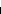 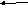 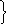                Грибы - ?, на 6 меньше, чем ?  Что известно? Какой вопрос в задаче?- Можем ли ответить на вопрос сразу? Почему?- Что значит на 6 меньше?- Во сколько действий решается задача?- Что найдем 1 действием? Вторым?(Решение задачи, запись учеником)Решение:    1)16-6=10( г)                    2) 16+10=26 (г и о)Ответ:  Физкультминутка1.  Алгоритм решения.Снежная туча закрыла солнышко. Давайте освободим его. Для этого надо решитьпримеры в столбик. Вспомним алгоритм решения таких примеров1) -вычитаю десятки;      2) -вычитаю единицы;3)-читаю ответ;4) -пишу… Работаем самостоятельно. Задания в учебнике.. с.30 №1Проверка. Ответы называй - солнышко освобождай.( Слайд №5.)- Посветлело. И мы можем продолжить нашу прогулку.Наше путешествие продолжается по чудесному зимнему лесу.  Посмотрите, кто-то промелькнул среди кустов.Хитрая плутовка,Рыжая головка.Хвост пушистый – краса,А зовут её … (лиса).Лисичка хвостиком вильнула, и рассыпались вокруг снежинки. Снежинки те не простые, а с заданиями. - Посмотрите, какое задание предлагает лиса? ( Решить уравнение) ( Слайд 6)Уже темнеет. Нужно возвращаться. Посмотрите, кто нас встречает? Я, ребята, Снеговик.К снегу, холоду привык.Снеговик я не простой.Любопытный, озорной.И спросить я вас хочу -Из каких фигур я состою? ( Слайд 7)Практическая работа: раздаю « нос» Снеговика для измерения и нахождения периметра.Найдём периметр треугольника.IX. Итог урока. Вот и закончилась наша прогулка. Вспомните все задания, которые встретились нам на пути..- Какое задание вам больше всего понравилось? Какое задание было самым трудным? Какое лёгким? Лесные жители не хотят отпускать вас, они приготовили для вас задания, которые лежат у вас на столах в конвертах. Но ещё кроме этого  они прислали вам оценки.  Вы выберете ту, которую вы  заслужили. Оцените свою работу на уроке..                                                                                             Приложение 2Тема занятия:  «Знай правила дорожного  движения, как таблицу умножения!»Класс:  2.Цель:1) расширить и закрепить у ребят знания правил дорожного движения; 2) формировать представления младших школьников о безопасности дорожного движения при передвижении по улицам и дорогам;  3) воспитывать навыки выполнения основных правил поведения учащихся на улице, дороге, с целью предупреждения детского дорожно-транспортного травматизма.Педагогические задачи: создать условия для закрепления  правил дорожного движения , правил поведения пешеходов ; способствовать развитию монологической речи.Планируемые результаты образования:Предметные: научатся  соблюдать правила дорожного движения , правила поведения пешеходов , нормы безопасного и культурного поведения в транспорте и на улицах города ; осознавать ответственность за свои поступки.Метапредметные: Познавательные: общеучебные  – использовать общие приёмы решения учебных задач , осуществлять рефлексию способов и условий действий ; знаково - символические – использовать модели для решения познавательной задачи; предметные – знать правила дорожного движения , правила поведения пешеходов ; соблюдать нормы безопасного и культурного поведения в транспорте и на улицах города ; логические – строить рассуждения.Регулятивные : контроль и оценка – контролировать и оценивать свои действия при работе с наглядно- образными ( рисунками , таблицами), словесно-образным и словесно – логическим материалом при сотрудничестве с учителем , одноклассниками.Коммуникативные: управление коммуникацией -осуществлять взаимный контроль ; взаимодействие- строить монологическое высказывание.Личностные: самоопределение- демонстрируют самостоятельную и личную ответственность за свои поступки , установку на здоровый образ жизни ; нравственная- этическая ориентация – проявляют навыки сотрудничества в различных ситуациях.Средства обучения:  компьютер , экран.Дидактическое обеспечение: мультфильм «Уроки Тетушки Совы»№ п/пПредметКлассКачество знаний       2015-2016 учебный год       2015-2016 учебный год       2015-2016 учебный год       2015-2016 учебный год1Русский язык 380%2Математика380%    2016-2017 учебный год    2016-2017 учебный год    2016-2017 учебный год    2016-2017 учебный год1Русский язык466%2Математика483%2017-2018 учебный год2017-2018 учебный год2017-2018 учебный год2017-2018 учебный год1Русский язык1-2Математика1-Этапы занятияДеятельность учителя и учениковИспользуемые АМО1.ИнициацияУчительНас солнца луч смешит и дразнит,Нам нынче весело с утра;Сегодня здесь веселый праздник,И главный гость на нем -  игра.Она - наш друг, большой и умный, Не даст скучать и унывать,Затеет спор, веселый, шумный,Поможет новое узнать.Для начала давайте поприветствуем друг друга.Метод «Поздоровайся локтями»

Цель – Встреча друг с другом, приветствие, знакомство.
Проведение:
Учитель просит учеников встать в круг. Затем он предлагает им рассчитаться на первый-второй-третий и сделать следующее:
• Каждый «номер первый» складывает руки за головой так, чтобы локти были направлены в разные стороны; 
• Каждый «номер второй» упирается руками в бедра так, чтобы локти также были направлены вправо и влево; 
• Каждый «номер третий» нагибается вперед, кладет ладони на колени и выставляет локти в стороны.
Учитель говорит обучающимся, что на выполнение задания им дается только пять минут. За это время они должны поздороваться с как можно большим числом одноклассников, просто назвав свое имя и коснувшись друг друга локтями.
Через пять минут ученики собираются в три группы так, чтобы вместе оказались соответственно первые, вторые и третьи номера. После этого они приветствуют друг друга внутри своей группы.
2.Вхождение в тему-Ребята, мы живем в небольшом городе, машин на дорогах встречаем немного, но иногда мы попадаем в большие города,  где живет очень много людей, а по дорогам  движется много легковых и грузовых автомашин, едут троллейбусы, автобусы. Но никто никому не мешает. - Ребята, а почему в большем городе так происходит?  Дети: Это потому, что существуют четкие и строгие правила для водителей и пешеходовНа дороге - множество правил, кто где едет, Куда и как идти. Их придумали, чтобы аварийНе случилось с тобою на пути.-Как называются эти правила?Дети. Правила дорожного движения.Учитель:Давайте отгадаем загадки.Догадайся, народ,Кто по улице идёт?Правила соблюдает,Ворон не считает?  (пешеход)Свет какой нам запрещаетЧерез улицу идти?Если он горит,Значит, нет пути?   (красный сигнал светофора)Какой свет нам вещает:«Приготовьтесь, предупреждаю!»?  (Жёлтый сигнал светофора)Какой замечательный свет!Лучше света в мире нет!Проходи скорей, народ!Он сигналит: «Переход!»     (зелёный сигнал светофора)- Давайте определим тему нашей игры и сформулируем цели.(Дети называют тему занятия)Метод сообщения цели занятия «Удивительная загадка»Цель: стимулировать учащихся на получение новых знаний, пробудить у детей интерес к мероприятию.3.Определение ожиданий обучающихся.Как вы считаете, сумеем ли мы приобрести новые знания?Перед вами листочки –«Лицензии на приобретение знаний». Прочитайте её пункты, подумайте, что вам хочется узнать, а затем о том, к чему вы уже готовы, а к чему - нет. А теперь оставьте "Лицензию  " до конца урока.Упражнение "Лицензия на приобретение знаний"Цель: выяснить ожидания и опасенияучащихся на занятии.Проведение: У каждого на столе листочки – «лицензии», на  которых заранее записаны пункты:Приобретение новых знаний,Новое из истории  правил дорожного движения,Знакомство с дорожными знаками,Я-конструктор.- Подумайте, пожалуйста, что вам хочется узнать, а затем о том, к чему вы уже готовы, а к чему - нет. А теперь оставьте "Лицензию на приобретение знаний" до конца урока.4.Интерактивная лекцияСвою игру давайте начнем с истории возникновения правил дорожного движения. С этой целью мы посмотрим мультфильм «Уроки тетушки Совы»https://www.youtube.com/watch?v=sgB2Na94URUЛекция с использованием ИКТ.Цель:познакомить детей с историей возникновения правил дорожного движения.Проведение:учитель предлагает посмотреть мультфильм об истории возникновения правил дорожного движения.5. Проработка содержания темы.-А теперь давайте проведем викторину по нашей теме.Мы с вами приступаем к первому конкурсу. Он называется «Вопрос – ответ». Как называют людей, идущих по улице? (Пешеходы) Где должны ходить пешеходы? (По тротуару) Где ездят машины? (По дороге)Где разрешается переходить улицу? (По светофору, по пешеходному переходу) Какие сигналы светофора вы знаете? (Красный, желтый, зеленый)  На какой сигнал светофора можно переходить улицу? (На зеленый) Почему опасно играть на проезжей части? (Можно попасть под машину)Почему в пассажирском транспорте нужно держаться за поручни?(Чтобы не упасть)Где пассажиры ожидают автобус?(На остановке)Что такое «зебра»?(Пешеходный переход)2 конкурс: «В стране дорожных знаков»Учитель: На улицах много дорожных знаков. Дорожные знаки – лучшие друзья водителей и пешеходов. Каждый знак имеет своё название. Дорожные знаки рассказывают о том, какая дорога как надо ехать, что разрешается, а чего делать нельзя. Бывают знаки предупреждающие, запрещающие, указательные.Сейчас я буду загадывать загадки, а вы должны отгадать знак.1. Что за знак такой стоит?   Стоп – машинам он велит.   Пешеход, идите смело   По полоскам черно – белым.   («Пешеходный переход»)2. Посмотрите, мальчик Федя   Едет на велосипеде   Отгадайте, отчего же   Недовольство у прохожих?   («Движение на велосипеде запрещено»)1. Покажите знак дорожный,   Где кататься Феде можно.  («Велосипедная дорожка»)2. Заболел живот у Тома,   Не дойти ему до дома   В ситуации такой   Нужно знак найти, какой?   (Пункт медицинской помощи»)1. В этом месте, как ни странно,   Ждут чего – то постоянно.   Кто – то сидя, кто – то стоя   Что за место здесь такое?   («Автобусная остановка»)2. Этот знак нам друг большой,   От беды спасает,   И у самой мостовой,   Водителей предупреждает:   «Осторожно, дети!»   («Дети»)1. В дождь и в ясную погоду -Здесь не ходят пешеходы. Говорит им знак одно:"Вам ходить запрещено!" («Движение пешеходов запрещено»).2. Не доедешь без бензинаДо кафе и магазина.Этот знак вам скажет звонко:«Рядышком бензоколонка!» («Автозаправочная станция).3 конкурс «Разрешается – запрещается»Учитель начинает фразу, а дети продолжают словами «разрешается» или «запрещается». Команды отвечают по очереди. - Перебегать дорогу… (запрещается) - Помогать пожилым людям переходить улицу … (разрешается) - Переходить дорогу на зеленый свет … (разрешается) - Выбегать на проезжую часть … (запрещается) - Кататься на велосипеде, не держась за руль…(запрещается)Переходить улицу при жёлтом сигнале светофора…(запрещается)Все дети принимают участие в общей перекличке:Учитель:Выполняй закон простой:Красный свет зажегся -Дети: Стой!Учитель: Жёлтый вспыхнул –Дети: Подожди!Учитель: А зеленый свет –Дети: Иди!Учитель. 4 конкурс  «Творческий».Главным помощником на дороге является светофор.Слово «светофор» состоит из двух слов: «свет» и «фор». Значение слова «свет» - всем понятно. А вот слово «фор» - от греческого слова «форос» - несущий свет. Для запрещающего сигнала светофора взят красный, потому что его хорошо видно и днём, и ночью и даже в тумане. Зеленый сигнал виден хуже, но зато его нельзя спутать с красным.Учитель читает стихотворение про светофор:Если свет зажегся красный, -Значит двигаться ОПАСНО.Свет зеленый говорит:Проходите – путь ОТКРЫТ!Жёлтый свет предупрежденье:Жди сигнала для движенья.Метод групповой работы.Цель:развитие умения работать в команде, взаимодействовать с другими участниками; формирование и совершенствование умения работать с информацией, анализировать и обобщать.Метод «Творческая мастерская»Цель:дружно, работать в группах, прислушиваться к мнению товарищей, коллективно создавать замечательные работы. Проведение:учащиеся разбиваются на группы и выполняют аппликацию «Светофор»6. Эмоциональная разрядка.  Учитель: -А сейчас предлагаю вам немного отдохнуть. Давайте дружно встанем и поиграем.Дети встают.Игра  «Красный, желтый, зеленый»Учитель (объясняет правила):Когда я поднимаю красный кружок – вы замираете;Жёлтый – хлопаете в ладоши;Зелёный – двигаетесь, маршируете.Метод релаксации   «Красный, желтый, зеленый»Цель: повысить уровень энергии в группе.Проведение:Учитель просит выполнить команды, соответствующие определенному цвету.7. Подведение итоговУчитель:Вот и подошла к концу наша игра. Сейчас я предлагаю вам оценить себя. У вас на столах «Лицензии» .Ваша задача-поставить плюс, если  вы  нашли ответ на этот вопрос на нашем занятии, и минус, если ответа не получили. Тот,  у кого больше плюсов, относит свой документ на подпись. Те, у кого больше минусов, отправляет его на доработку.-А кто должен оценить ваши знания?Учитель выдаст вам лицензию.Учащиеся делают выбор.Каждый ребенок получает памятку с правилами соблюдения правил дорожного движенияМетод рефлексии Цель: организовать обратную связь с учащимися.Проведение: Дети выбирают пункты и отправляют свою лицензию в определенный ящик.Результат мероприятия: Преобладание «Лицензий» на подпись – дети  довольны своим участием в мероприятии.